Консультация для родителей«Правила поведения при общении с животными»     Воспитатель: Молотова Л.А. 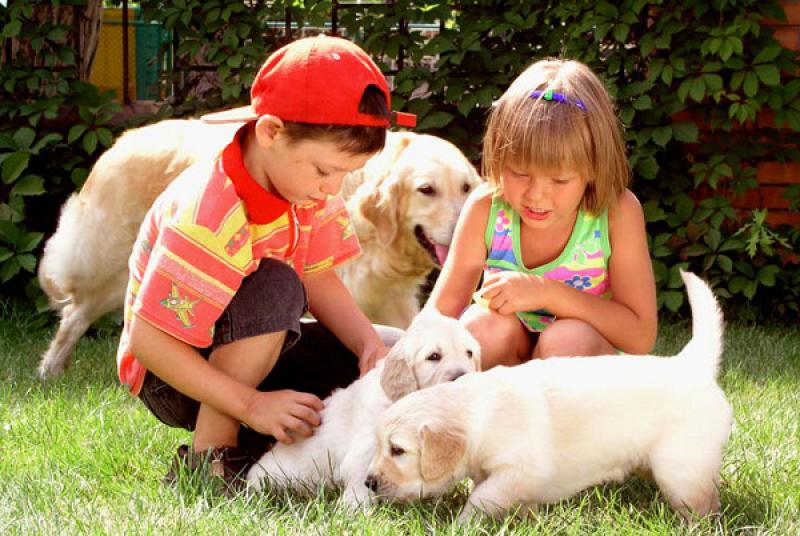 «Домашние и дикие животные» – тема, с которой дошкольник достаточно хорошо знаком. Он может назвать домашних и диких животных, описать их, обозначить пользу, которую  приносит то или иное домашнее животное.Общение с домашними животными воспитывает в ребенке добрые чувства. Но, несмотря на то что обычно кошки, собаки дружелюбны и послушны, весело играют с детьми, необходимо помнить и внушить ребенку, что следует быть осторожными с домашними животными, не раздражать их, опасаться агрессивных действий с их стороны, и главное – заботиться и ухаживать за ними.Ребенок узнает о диких животных из рассказов взрослых, сказок, рассказов, кинофильмов, экскурсий в зоопарк. Но не исключены случаи нежиданной встречи с диким животным, например в лесу. Поэтому, знакомя дошкольника с животным миром, необходимо рассказывать о повадках диких животных и мерах предосторожности, которые нужно соблюдать при встрече с ними.О чем рассказать ребенку    – У многих людей дома живут животные. Человек, который заводит у себя дома животное, очень любит его, знает, как с ним надо обращаться и чем кормить. Если собака, кошка или другое  животное заболело, его везут на лечение в ветеринарную клинику.Как ты думаешь, можно ли брать на руки, гладить чужих или бездомных животных? Конечно, нельзя. Животные могут быть агрессивны или больны. Бездомных животных можно и нужно кормить, но гладить и играть с ними опасно. Нельзя дразнить и мучить животных! Запомни: все животные агрессивны во время еды или когда рядом с ними находятся их детеныши.Правила безопасного общения с собаками:• Никогда не показывай собаке, что ты ее боишься.• Не убегай от собаки: она может принять тебя за дичь и начать охотиться.• Не замахивайся палкой на собаку – это ее не испугает, а разозлит.• Не трогай собаку, когда она ест или спит.• Не трогай щенков.• Не отбирай предмет, с которым играет собака.• Если тебя укусила собака, нужно немедленно сообщить родителям и обратиться к врачу.Подумай и ответь на вопросы:– Какую пользу приносят человеку коровы, козы, лошади?– Чем могут быть опасны эти животные для человека?Правила безопасного поведения при встрече с домашними животными:• Не подходи близко к чужим коровам, быкам, козам и другим животным.• Не дразни животных.• Рядом с лошадью веди себя спокойно: шум, крик, беготня беспокоят лошадей.• Обходить лошадь можно только спереди.• Не подходи к лошади сзади: испугавшись, она может ударить задними ногами.• Не пытайся погладить или угостить чем-нибудь лошадь через решетку: лошадь может сломать теберуку или даже откусить палец.• Домашние животные никому не причиняют намеренного вреда, они нападают на человека от испуга, защищаясь от его неправильного поведения или агрессивныхдействий по отношению к ним. • После общения с животными  обязательно мой руки с мылом.  Правила безопасного поведения при встрече с дикими животными:• Отправляясь в лес, надевай высокую прочную обувь.• Змея не нападает на человека. Напротив, при встрече с ним она старается уступить дорогу. Но в лесу в густой траве человек нечаянно может наступить на змею, и она, защищаясь, кусает. Будь внимательным – змеи иногда заползают и на дачные участки.• При встрече с хищником главное – не пугаться, не убегать, не поворачиваться к нему спиной, а просто дать ему возможность уйти. Дикие животные – медведи, волки, кабаны, лисицы – препочитают не сталкиваться с человеком. Только если они ранены или защищают своих детенышей, то могут напасть.• Звери боятся огня. Их может отогнать зажженная ветка, а еще громкий голос, стук палкой по дереву или по металлическому предмету.Вопросы и задания: – Какие животные могут жить рядом с человеком?Как их называют? (Домашние)– Чем отличается домашнее животное от дикого?– Какую пользу приносят человеку собаки?– Вспомни сказку К. Чуковского «Айболит» и назови зверей, которых лечилдоктор Айболит.– Как называют врача, который лечит животных? (Ветеринар.)– Чем собака может быть опасна для человека?– Вставь глаголы, отвечая на вопрос: «Что могут сделать животные от испуга?»Собака может укусить. Кошка… (оцарапать). Коза… (боднуть). Пчела… (ужалить).  Лошадь… (лягнуть).Загадки Зимой спит,Летом улья ворожит.
(Медведь)Я и дом сторожу,И поклажу вожу.
Я и в холод, и в зной
Человеку служу.
(Собака)Среди двора
Стоит копна:
Спереди – вилы.
Сзади – метла.
(Корова)Травы копытами касаясь,
Ходит по лесу красавец,
Ходит смело и легко,
Рога раскинув широко.
(Лось)Кто зимой холодной
Ходит злой, голодный?
(Волк)Не земледелец,
Не кузнец,
Не плотник,
А первый на селе работник.
(Конь)Вьется веревка,
На конце – головка.
(Змея)Идет, идет, бородой трясет,
Травки просит:
«Ме-ме-ме,
Дай-ка травки мне-е-е».
(Коза)